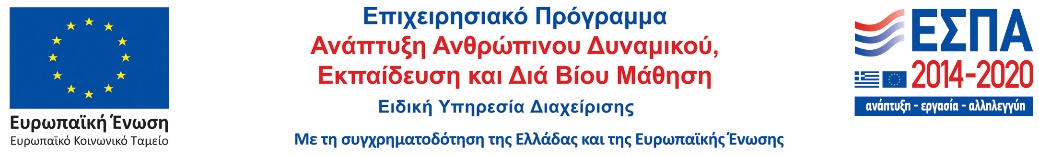 ΑΙΤΗΣΗΠΡΟΣ: ΙΝΣΤΙΤΟΥΤΟ ΕΘΝΙΚΗΣ ΣΥΝΟΜΟΣΠΟΝΔΙΑΣ ΑΤΟΜΩΝ ΜΕ ΑΝΑΠΗΡΙΑ ΚΑΙ ΧΡΟΝΙΕΣ ΠΑΘΗΣΕΙΣ, ΙΝ-ΕΣΑμεΑ Σε απάντηση της υπ’ αρ.πρωτ.: 371/5.08.2022 Πρόσκλησης εκδήλωσης ενδιαφέροντος στο  πλαίσιο εφαρμογής του Π.Ε. 4 «Δημοσιότητα της Πράξης» του Υποέργου 6 «Εκπαίδευση Εκπαιδευτών – Διαχείριση & Υποστηρικτικές Δράσεις – Σχεδιασμός και Εκπόνηση Εκπαιδευτικού Υλικού» (Αυτεπιστασία) της Πράξης «Προγράμματα Δια Βίου Εκπαίδευσης για την αναπηρία και υποστηρικτικές δράσεις» με ΚΩΔ. ΟΠΣ (MIS) 5133270, η οποία με την με αρ. πρωτ. 13964/9.02.2022 Απόφαση της Ειδικής Γραμματέας Διαχείρισης Προγραμμάτων Ευρωπαϊκού Κοινωνικού Ταμείου έχει ενταχθεί στο Επιχειρησιακό Πρόγραμμα «Ανάπτυξη Ανθρώπινου Δυναμικού, Εκπαίδευση & Δια Βίου Μάθηση»  σάς υποβάλλω αίτηση για τη θέση του/της Υπεύθυνου/ης Επικοινωνίας. Συνημμένα υποβάλλονται σε ψηφιακό φάκελο:Αναλυτικό Βιογραφικό Σημείωμα.Τα κάτωθι δικαιολογητικά (σε ψηφιακή μορφή)  που τεκμηριώνουν την ύπαρξη των απαιτούμενων ή/και επιθυμητών προσόντων (αριθμημένα και σε συμφωνία με τα δηλωθέντα στο αναλυτικό βιογραφικό σημείωμα):…….…….…….…….…….   Τόπος και Ημερομηνία:……………………….…………………………………………………….……………….    Ον/νυμο Υποψήφιου:      …………………………………………………………………………………………………………………………………………Υπογραφή:………………………………………………………………………………………………..…………………..ΟΝΟΜΑΤΕΠΩΝΥΜΟΠΑΤΡΩΝΥΜΟΗΜΕΡΟΜΗΝΙΑ ΓΕΝΝΗΣΗΣΤΑΧΥΔΡΟΜΙΚΗ ΔΙΕΥΘΥΝΣΗ/ΠΟΛΗΤΗΛΕΦΩΝΟ (ΣΤΑΘΕΡΟ)ΤΗΛΕΦΩΝΟ (ΚΙΝΗΤΟ)E-MAIL